Regeln für eine Videokonferenz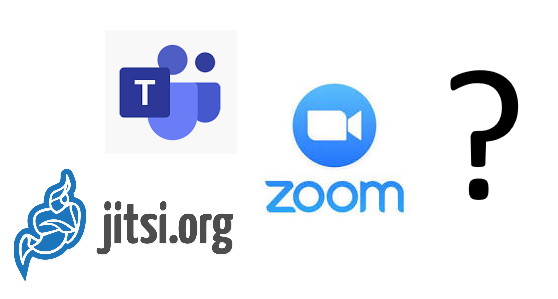 VorbereitungBereitet euer Handy/ euren Computer auf die Konferenz vor. (App, Browser)Geht an einen Ort, wo ihr ungestört seid und sagt eurer Familie, dass Ihr jetzt eine Videokonferenz habt.Bereitet etwas zu schreiben vor, falls ihr euch Informationen merken müsst.DurchführungLoggt euch schon 5 Minuten vorher in die Konferenz ein. (App, Browser, Link)Checkt, ob man euch hören und/ oder sehen kann.Schaltet am besten das Mikrofon dann auf Stumm.Teilt nur euren Bildschirm, wenn dies verlangt wird.Traut euch zu reden, wenn ihr etwas gefragt werdet oder wenn ihr selbst eine Frage habt.Notiert wichtige Informationen auf einem Blatt.WICHTIG: Nehmt keinen Ton und kein Audio auf! Behandelt andere mit Respekt!Nach der KonferenzÜberprüft Notizen und mögliche Aufgaben.Überlegt, ob alles gut gelaufen ist und was möglicherweise verbessert werden kann.